Toyota investe na capacitação de professores da rede municipal de ensino de Porto Feliz (SP)A iniciativa tem como objetivo ampliar o acesso ao movimento, à educação física e ao esporteAo todo, 77 educadores da educação infantil devem passar pela formaçãoCom objetivo de promover a qualidade na educação, a Toyota do Brasil investe na capacitação de docentes da rede municipal de ensino de Porto Feliz (SP), onde a empresa conta com uma unidade fabril responsável pela produção de motores. A capacitação está sendo realizada pelo Instituto Esporte e Educação (IEE), através da Lei de Incentivo ao Esporte que oferece um modelo de formação, para que crianças e jovens tenham acesso à educação física de qualidade e ao esporte seguro e inclusivo.A capacitação iniciada na última semana de agosto segue até novembro e, durante esse período, 77 auxiliares, professores, gestores, coordenadores e diretores da rede de educação infantil, conhecerão temas como os pilares e atividades que sustentam uma Escola Ativa - que tem no seu eixo de atuação a valorização do movimento como fator gerador de saúde e educação integral. Com a mescla de atividades presenciais e na modalidade EaD, os educadores passarão por quatro módulos que abordarão a alfabetização Corporal e Educação Integral; Pilares da Escola Ativa; Pedagogia do Brincar – Os pilares no dia a dia da escola; Metodologias Ativas e Aprendizagem Portfólio Escola Ativa. Esse conhecimento poderá ser aplicado em 20 creches e unidades de educação infantil do município, ampliando o acesso dos estudantes ao movimento, à educação física e ao esporte e, principalmente, repercutir no desenvolvimento e educação integral das crianças.O apoio da Toyota a projetos de educação está ligado à agenda ESG (sigla em inglês para Ambiental, Social e Governança) da companhia, reforçando o compromisso da marca com a sociedade.  e contribuindo diretamente com os Objetivos de Desenvolvimento Sustentável da ONU e fortalecendo as comunidades em que está inserida, através da educação para inclusão. Sobre o Instituto Esporte & Educação – Criado em 2001 pela medalhista olímpica Ana Moser, o Instituto Esporte & Educação (IEE) já atendeu a 6 milhões de crianças e jovens e capacitou mais de 55 mil professores e educadores em todo o Brasil.A metodologia do IEE é baseada nos princípios do esporte educacional: inclusão de todos, construção coletiva, respeito à diversidade, educação integral, rumo à autonomia. Além das esportivas, as atividades realizadas são nas esferas da cultura, saúde, cidadania, protagonismo juvenil e ação comunitária.Objetivos de Desenvolvimento SustentávelA divulgação deste material colabora diretamente para os seguintes Objetivos de Sustentabilidade da Organização das Nações Unidas: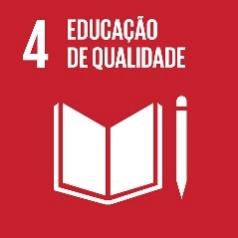 ___________________________________________________________________Sobre a Toyota do BrasilA Toyota do Brasil está presente no País há mais de 60 anos. Possui quatro unidades produtivas, localizadas em Indaiatuba, Sorocaba, Porto Feliz e São Bernardo do Campo, todas no Estado de São Paulo, e emprega mais de 5 mil pessoas. Em 2020, lançou a KINTO, sua nova empresa de mobilidade, para oferecer serviços como aluguel de carros e gestão de frotas a uma sociedade em transformação. Também reforçou sua marca GAZOO, por meio de iniciativas que desafiam a excelência de seus veículos. Tem como missão produzir felicidade em larga escala e, para tanto, está comprometida em desenvolver carros cada vez melhores e mais seguros, além de avançar nas soluções de mobilidade. A empresa contribui com a sociedade, por meio do próprio negócio, com ações que visam diminuir o risco de acidentes, melhorar o tráfego de veículos e aumentar o uso de energias renováveis, e também por ser uma boa cidadã corporativa. Junto com a Fundação Toyota do Brasil, tem iniciativas que repercutem nos 17 Objetivos de Desenvolvimento Sustentável da ONU. Mais informações: www.toyota-global.com e www.toyota.com.br.Mais informaçõesToyota do Brasil – Departamento de ComunicaçãoRafael Borges – coordenador de Comunicação Externa e Interna – (11) 98684-8619 – raborges@toyota.com.brKelly Buarque – kbuarque@toyota.com.brKessia Santos – kosantos@toyota.com.brLeandro Volcov – lvolcov@toyota.com.brRPMA Comunicaçãotoyota@rpmacomunicacao.com.brGuilherme Magna – (11) 98600-8988Leonardo Araujo – (11) 96084-0473Raphaella Abrahão – (11) 94188-7017Fernando Irribarra – (11) 97418-3710Tel.: 11 5501-4655www.rpmacomunicacao.com.br